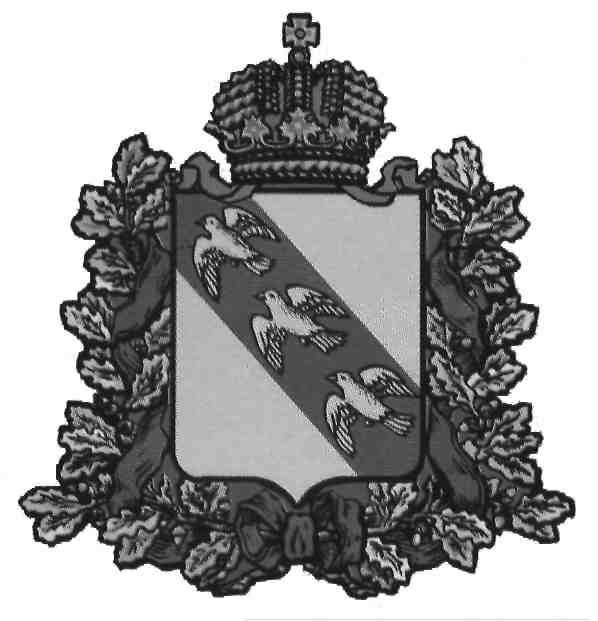 АДМИНИСТРАЦИЯКОРЕНЕВСКОГО СЕЛЬСОВЕТАКОРЕНЕВСКОГО РАЙОНА КУРСКОЙ ОБЛАСТИПОСТАНОВЛЕНИЕот 15 июня 2020 года № 58Курская область, 307410, с. КореневоО внесении изменений в Постановление Администрации Кореневского сельсовета от 25 февраля 2020 г. № 33  «Об утверждении муниципальной программы «Комплексное развитие сельских территорий  муниципального образования «Кореневский сельсовет» Кореневского района Курской области на 2020-2022 годы и на период до 2025 года» В соответствии со статьей 179 Бюджетного кодекса Российской Федерации, приказом Минстроя России от 06 апреля 2017 года № 691/пр «Об утверждении методических рекомендаций по подготовке государственных программ субъектов Российской Федерации и муниципальных программ формирования современной городской среды в рамках реализации приоритетного проекта «Формирование комфортной городской среды» на 2018-2024 годы»,с Постановлением Администрации Кореневского сельсовета Кореневского района от 05.11.2013 г №127 «Об утверждении Порядка принятия решений о разработке муниципальных программ Кореневского сельсовета Кореневского района Курской области, их формирования, реализации и проведения оценки эффективности реализации» Администрация Кореневского сельсовета Кореневского района ПОСТАНОВЛЯЕТ:1. Внести изменения в Постановление Администрации Кореневского сельсовета от  25 февраля 2020 г. № 33  «Об утверждении муниципальной программы «Комплексное развитие сельских территорий  муниципального образования «Кореневский сельсовет» Кореневского района Курской области на 2020-2022 годы и на период до 2025 года»:1.1. паспорт муниципальной  программы «Комплексное развитие сельских территорий  муниципального образования «Кореневский сельсовет» Кореневского района Курской области на 2020-2022 годы и на период до 2025 года» изложить в новой редакции:ПАСПОРТмуниципальной программы «Комплексное развитие сельских территорий  муниципального образования «Кореневский сельсовет» Кореневского района Курской области на 2020-2022 годы и на период до 2025 годы»1.2 Раздел IX муниципальной программы Комплексное развитие сельских территорий  муниципального образования «Кореневский сельсовет» Кореневского района Курской области на 2020-2022 годы и на период до 2025 года» изложить в новой редакции:«IX. Обоснование объема финансовых ресурсов, необходимыхдля реализации муниципальной  программыОбъем финансовых ресурсов, необходимых для реализации муниципальной программы, рассчитывается исходя из необходимости достижения запланированных целевых показателей, с учетом достижения целей и задач подпрограммы муниципальной программы и привлечения в порядке софинансирования средств федерального, областного и местного бюджетов, а также внебюджетных источников.общий объем бюджетных ассигнований на реализацию муниципальной программы составляет 799024,0 рублей, в том числе по годам:2020 год – 420653,0 рублей;2021 год – 188771,0 рублей;2022 год – 189600,0  рублей;2023 год – 0,0  рублей;2024 год – 0,0  рублей;2025 год – 0,0  рублей;в том числе:за счет средств федерального и областного бюджета – 699171,0 рублей,из них:2020 год –368071,0 рублей;2021 год –165200,0 рублей;2022 год –165900,0  рублей;2023 год – 0,0  рублей;2024 год – 0,0  рублей;2025 год – 0,0  рублей;за счет средств местного бюджета(внебюджетные источники), - 99853,0 рублей, в том числе по годам:2020 год – 52582,0 рублей;2021 год –   23571,0  рублей;2022 год –   23700 рублей;2023 год – 0,0  рублей;2024 год – 0,0  рублей;2025 год – 0,0  рублей.»1.3 Паспорт подпрограммы муниципальной программы «Комплексное развитие сельских территорий  муниципального образования «Кореневский сельсовет» Кореневского района Курской области на 2020-2022 годы и на период до 2025 года» изложить в новой редакции:ПАСПОРТподпрограмма «Создание и развитие инфраструктуры на сельских территориях»1.4 Раздел X подпрограммы муниципальной программы «Комплексное развитие сельских территорий  муниципального образования «Кореневский сельсовет» Кореневского района Курской области на 2020-2022 годы и на период до 2025 года» изложить в новой редакции:«X. Обоснование объема финансовых ресурсов, необходимыхдля реализации подпрограммыОпределение объемов финансирования подпрограммы осуществлялось на основе аналитических исследований и экспертных оценок текущего и прогнозного состояния сельских территорий.Объемы финансирования подпрограммы позволят обеспечить возможность реализации мероприятий, направленных на достижение ее целей и задач.общий объем бюджетных ассигнований на реализацию муниципальной программы составляет 799024,0 рублей, в том числе по годам:2020 год – 420653,0 рублей;2021 год – 188771,0 рублей;2022 год – 189600,0  рублей;2023 год – 0,0  рублей;2024 год – 0,0  рублей;2025 год – 0,0  рублей;в том числе:за счет средств федерального и областного бюджета – 699171,0 рублей,из них:2020 год –368071,0 рублей;2021 год –165200,0 рублей;2022 год –165900,0  рублей;2023 год – 0,0  рублей;2024 год – 0,0  рублей;2025 год – 0,0  рублей;за счет средств местного бюджета(внебюджетные источники), - 99853,0 рублей, в том числе по годам:2020 год – 52582,0 рублей;2021 год –   23571,0  рублей;2022 год –   23700 рублей;2023 год – 0,0  рублей;2024 год – 0,0  рублей;2025 год – 0,0  рублей.»1.5 Приложение №3 к муниципальной программе «Комплексное развитие сельских территорий  муниципального образования «Кореневский сельсовет» Кореневского района Курской области на 2020-2022 годы и на период до 2025 года» изложить в новой редакции:Приложение №3к муниципальной программе «Комплексное развитие   территории муниципального образования «Кореневский сельсовет»Кореневского района  Курской областина 2020-2022 годы и на период до 2025 года» ( с изменениями от 15.06.2020 №58)Ресурсное обеспечение муниципальной программы  «Комплексное развитие сельских территорий Пушкарского сельсовета Кореневского района Курской области» за счет областного бюджета, местных бюджетов и внебюджетных источников 2. Контроль за исполнением настоящего постановления оставляю за собой. 3. Постановление вступает в силу со дня подписания и подлежит опубликованию на официальном сайте муниципального образования «Кореневский сельсовет» Кореневского района в сети Интернет.Глава Кореневского сельсовета                                                                            А.В. МартаковОтветственный исполнитель программы-Администрация Кореневского сельсовета Кореневского районаСоисполнители программы-отсутствуютУчастники программы-Администрация Кореневского сельсовета Кореневского районаПодпрограммы программыпрограммно-целевые         инструменты программы-подпрограмма 1 «Создание и развитие инфраструктуры на сельских территориях»отсутствуютЦели программы--создание благоприятных инфраструктурных условий на территории муниципального образования «Кореневский сельсовет» Кореневского района Курской области;активизация участия граждан, проживающих в сельской местности в реализации общественно значимых проектов;Задачи программы--приближение условий жизнедеятельности в сельских поселениях к городским стандартам при сохранении особенностей сельского расселения, застройки и образа жизниповышение привлекательности жизни в сельской местности;Целевые индикаторы и показатели программы-количество реализованных проектов по благоустройству сельских территорий, единиц.Этапы и сроки реализации программы-один этап, 2020-2025 годыОбъемы бюджетных ассигнований программы-общий объем бюджетных ассигнований на реализацию муниципальной программы составляет 799024,0 рублей, в том числе по годам:2020 год – 420653,0 рублей;2021 год – 188771,0 рублей;2022 год – 189600,0  рублей;2023 год – 0,0  рублей;2024 год – 0,0  рублей;2025 год – 0,0  рублей;в том числе:за счет средств федерального и областного бюджета – 699171,0 рублей,из них:2020 год –368071,0 рублей;2021 год –165200,0 рублей;2022 год –165900,0  рублей;2023 год – 0,0  рублей;2024 год – 0,0  рублей;2025 год – 0,0  рублей;за счет средств местного бюджета(внебюджетные источники), - 99853,0 рублей, в том числе по годам:2020 год – 52582,0 рублей;2021 год –   23571,0  рублей;2022 год –   23700 рублей;2023 год – 0,0  рублей;2024 год – 0,0  рублей;2025 год – 0,0  рублей.Ожидаемые результаты реализации программы-Реализация проектов по благоустройству сельских территорий Кореневского сельсовета Кореневского района – 7Ответственный исполнитель подпрограммы-Администрация Кореневского сельсовета Кореневского районаУчастники подпрограммы-Администрация Кореневского сельсовета Кореневского районаПрограммно-целевые инструменты подпрограммы-отсутствуютЦели подпрограммы-создание комфортных условий жизнедеятельности в сельской местностиЗадачи подпрограммы-повышение уровня комплексного обустройства сельских поселений объектами инженерной инфраструктуры;повышение уровня благоустройства сельских территорийЦелевые индикаторы и показатели подпрограммы-количество реализованных проектов по благоустройству сельских территорий, единицЭтапы и сроки реализации подпрограммы-2020 - 2025 годы, в 1 этапОбъем бюджетных ассигнований подпрограммы-общий объем бюджетных ассигнований на реализацию муниципальной программы составляет 799024,0 рублей, в том числе по годам:2020 год – 420653,0 рублей;2021 год – 188771,0 рублей;2022 год – 189600,0  рублей;2023 год – 0,0  рублей;2024 год – 0,0  рублей;2025 год – 0,0  рублей;в том числе:за счет средств федерального и областного бюджета – 699171,0 рублей,из них:2020 год –368071,0 рублей;2021 год –165200,0 рублей;2022 год –165900,0  рублей;2023 год – 0,0  рублей;2024 год – 0,0  рублей;2025 год – 0,0  рублей;за счет средств местного бюджета(внебюджетные источники), - 99853,0 рублей, в том числе по годам:2020 год – 52582,0 рублей;2021 год –   23571,0  рублей;2022 год –   23700 рублей;2023 год – 0,0  рублей;2024 год – 0,0  рублей;2025 год – 0,0  рублей..Ожидаемые результаты реализации подпрограммы-реализовать проект по благоустройству сельских территорий.СтатусНаименование муниципальной программы, подпрограммы муниципальной программы, ведомственной целевой программы, основного мероприятияИсточники ресурсного обеспеченияКод бюджетной классификацииКод бюджетной классификацииКод бюджетной классификацииКод бюджетной классификацииКод бюджетной классификацииКод бюджетной классификацииКод бюджетной классификацииКод бюджетной классификацииОценка расходов (тыс. рублей), годыОценка расходов (тыс. рублей), годыОценка расходов (тыс. рублей), годыОценка расходов (тыс. рублей), годыОценка расходов (тыс. рублей), годыОценка расходов (тыс. рублей), годыОценка расходов (тыс. рублей), годыОценка расходов (тыс. рублей), годыОценка расходов (тыс. рублей), годыОценка расходов (тыс. рублей), годыОценка расходов (тыс. рублей), годыСтатусНаименование муниципальной программы, подпрограммы муниципальной программы, ведомственной целевой программы, основного мероприятияИсточники ресурсного обеспеченияГРБСГРБСГПГПпГПпГПОМОМ2020202020212021202220222023202420252025123Муниципальная программаКомплексное развитие сельских территорий   Кореневского сельсовета Кореневского района Курской областиВсего0011616220101420,653420,653188,771188,771189,600189,6000,000,000,000,000,000,00Муниципальная программаКомплексное развитие сельских территорий   Кореневского сельсовета Кореневского района Курской областифедеральный областной бюджеты0011616220101368,071368,071165,200165,200165,900165,9000,000,000,000,000,000,00Муниципальная программаКомплексное развитие сельских территорий   Кореневского сельсовета Кореневского района Курской областиместный бюджет001161622010152,58252,58223,57123,57123,70023,7000,000,000,000,000,000,00Муниципальная программаКомплексное развитие сельских территорий   Кореневского сельсовета Кореневского района Курской областивнебюджетные источники0,000,000,000,000,000,000,000,000,000,000,000,00